Выплаты по мерам поддержки, переданным Пенсионному фонду из органов социальной защиты населения, получили более 13,5 тыс. приморцев 31 октября 2022 г., г. ВладивостокС начала года более 13,5 тысяч приморцев получили выплаты по мерам поддержки, переданным Пенсионному фонду России из органов социальной защиты населения. За этот период жителям края перечислено свыше 1,1 млрд рублей.Порядка 9 тыс. семей с детьми и будущих мам получили различные виды социального обеспечения: единовременные выплаты по беременности и родам, пособия при рождении ребенка, а также ежемесячные выплаты по уходу за ребенком до 1,5 лет. Еще более 50 беременных жен и детей военнослужащих, проходящих службу по призыву, получили единовременные выплаты и ежемесячные пособия.Компенсацию в размере 50% стоимости полиса ОСАГО предоставили 27 гражданам с инвалидностью.Кроме того, Отделение ПФР по Приморскому краю продолжило предоставлять различные выплаты и меры поддержки 750 гражданам, пострадавшим от радиации, а также 7,3 тыс. военнослужащих и членам их семей.Напомним, что при появлении права на выплаты можно обратиться в любую клиентскую службу ПФР или МФЦ. Получить информацию по вопросам назначения мер поддержки, переданных Пенсионному фонду из органов социальной защиты населения, можно через Единый контакт-центр по номеру 8-800-6000-000.  Лидия Смыченко, начальник отдела по взаимодействию со СМИ Отделения ПФР по Приморскому краюe-mail: 2901@035.pfr.gov.ru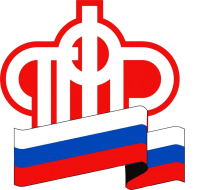           ПЕНСИОННЫЙ ФОНД РОССИЙСКОЙ  ФЕДЕРАЦИИ